CPD COUNCIL OF/FOR ____________________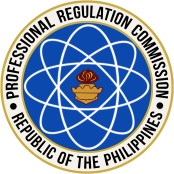 Professional Regulation Commission REGISTRATION SHEETTitle of the Program:Title of the Program:Title of the Program:Title of the Program:Title of the Program:Title of the Program:Title of the Program:Title of the Program:Date : Date : Date : Date : Date : Venue :Venue :Venue :NO.NAMESIGNATUREMOBILE PHONE NUMBERMOBILE PHONE NUMBERE-MAIL ADDRESSPRC LICENSE NO.EXPIRY DATE(DD/MM/YYYY)123456789101112131415161718192021222324252627282930Certified Correct by:______________________________(Signature Over Printed Name)CPD Program Monitor Date and Time:Certified Correct by:______________________________(Signature Over Printed Name)CPD Program Monitor Date and Time:Certified Correct by:______________________________(Signature Over Printed Name)CPD Program Monitor Date and Time:Certified Correct by:______________________________(Signature Over Printed Name)CPD Program Monitor Date and Time:Concurred by:______________________________(Signature Over Printed Name)CPD Provider’s Authorized RepresentativeDate and Time:Concurred by:______________________________(Signature Over Printed Name)CPD Provider’s Authorized RepresentativeDate and Time:Concurred by:______________________________(Signature Over Printed Name)CPD Provider’s Authorized RepresentativeDate and Time:Concurred by:______________________________(Signature Over Printed Name)CPD Provider’s Authorized RepresentativeDate and Time: